Сборник задачСодержаниеТеорема Менелая…………………………...…………………......2Инструкция ……………................................................................4Образцы решения задач с комментариями ……………………...6Задачи для самостоятельного решения ………………………...25Ответы…………………………………………………………….29Литература……………………………………………………......30I    Теорема Менелая(о треугольнике и секущей)Пусть в треугольнике АВС точка А1  лежит на стороне ВС, точка С1 – на стороне АВ, а точка В1  - на продолжении стороны АС за точку С.Если точки  А1, В1 и С1 лежат на одной прямой (рис. 1), то выполняется равенство   •  •  = 1 (*)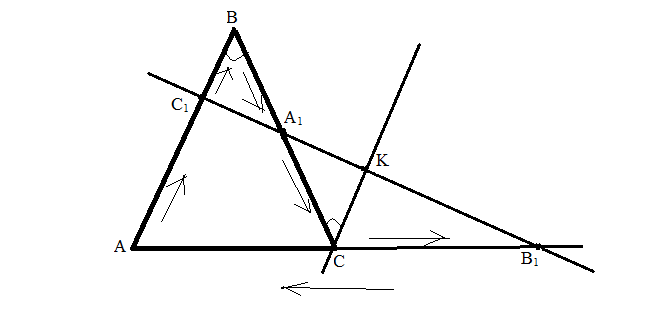 Рис. 1Обратно, если выполняется равенство (*), то точки А1, В1 и С1 лежат на одной прямой. (Заметим, что можно считать В1С1 секущей треугольника АВС, а можно считать ВС секущей треугольника АВ1С1).а) Предположим, что точки  А1, В1 и С1 лежат на одной прямой. Проведем СК ║ АВ (рис. 1).∆ СКВ1 ~∆АС1В1, поэтому  =  , откуда СК =  ∙ АС1.Далее: ∆ СКА1 ~∆ВС1А1 , значит,   =  .Подставляя  сюда выражение для СК, получим •   =   , т. е.•  •  = 1 , что и т. д.б) Пусть выполнено равенство (*) для точек А1, В1 и С1 (рис. 2), докажем, что эти точки лежат на одной прямой.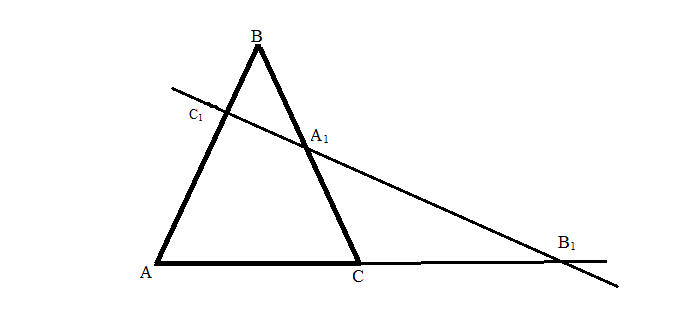 Рис. 2Через две точки А1 и В1  проведем прямую, пусть С2 – ее точка пересечения с прямой АВ (точка пересечения будет лежать на отрезке АВ).Три точки А1, В1 и С2 лежат на одной прямой и по доказанному в пункте а) выполняется равенство  •  •  = 1.Сравнив это равенство с равенством (*), придем к выводу, что    =   .Точки С2 и С1 лежат на отрезке АВ и делят его в одном отношении, считая от конца А. Следовательно, точка С2 совпадает с точкой С1 , т.е. точки А1, В1 и С1 лежат на одной прямой.Стрелки на рисунке 1 (от точки А) показывают, как легко запомнить последовательность отрезков в пропорции (*).Вершина –точка – точка – вершина[3]II      Инструкция по применению теоремы МенелаяЧтобы применить теорему Менелая необходимо рассмотреть:треугольник;прямую, пересекающую две стороны этого треугольника и продолжение третьей.Выбери треугольник, в котором известны отношения частей сторон.  Проверь, не проходит ли прямая, пересекающая стороны треугольника,  через вершину угла.Составь равенство:    ∙  ∙  = 1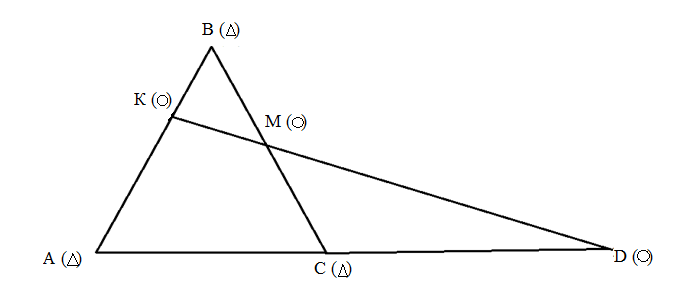 Составленное равенство – проверь по схеме: вершина –точка – точка – вершина  Треугольник - это вершина, круг – это точка. Точки «перемещаются» из числителя дроби в знаменатель, а вершины из числителя  одной дроби в знаменатель другой.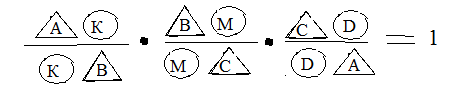 Обрати особое  внимание на точку, лежащую на продолжении стороны треугольника: Проверь, записано ли у тебя произведение отношений, а не привычное равенство, используемое в подобных треугольниках.Из полученного равенства находи нужное отношение.Помни, чтобы  увидеть всю красоту теоремы Менелая  и добиться успеха нужно решить не менее 10 задачII Образцы решения задач с комментариямиЗадачи, которые решаются с помощью теоремы МенелаяЗадача 1В треугольнике АВС на стороне ВС взята точка N так, что NC=3BN; на продолжении стороны АС за точку А взята точка М так, что МА = АС. Прямая MN пересекает сторону АВ в точке F. Найдите отношение BF:FA.  [1]Указание: равные отрезки обозначайте одной буквой.Решение: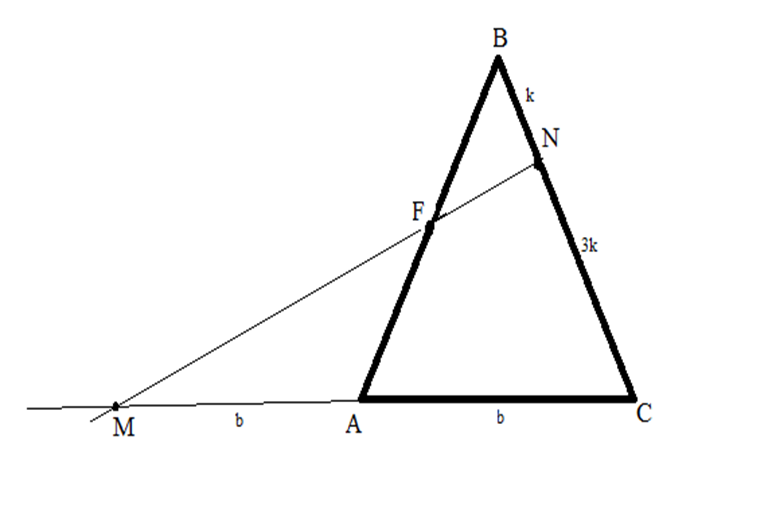 Рассмотрим треугольник   АВС и  секущую MN:По условию задачи МА = АС, NC = 3BN. Пусть MA = AC =b, BN = k, NC = 3k. Прямая MN пересекает две стороны треугольника АВС и продолжение третьей.По теореме Менелая:•  •   = 1 , •  •  = 1 ,  •   =  1 ,   =  Ответ: 2:3Задача 2Усложнение: указаны не числовые, а буквенные данные; рассматривается не данный треугольник, а его часть.На стороне PQ треугольника  PQR взята точка N, а на стороне РR – точка L, причем NQ = LR. Точка пересечения отрезков QL и NR делит отрезок QL в отношении m:n, считая от точки Q. Найдите отношение PN : PR. [1]Указание: равные отрезки обозначь одной буквой. Решение: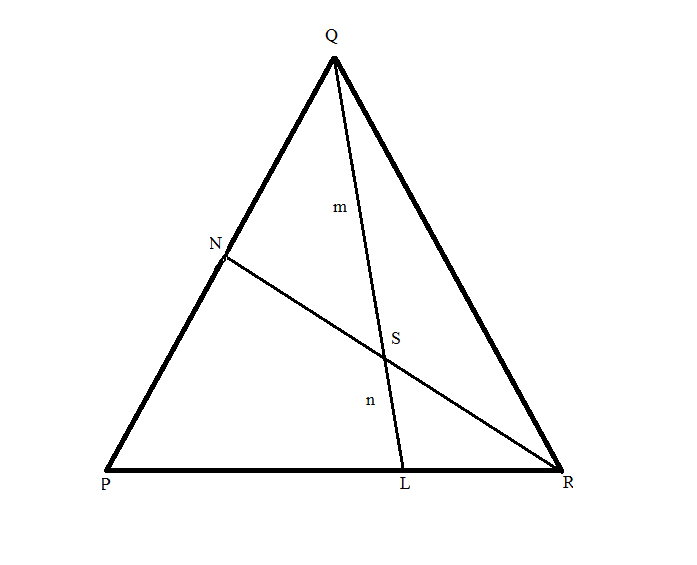 Рассмотрим треугольник PQL и секущую NS.По теореме Менелая:•  •   = 1 Пусть NQ = LR = а, тогда  •  •   = 1 ,  =  Ответ: n: mЗадача 3Усложнение: теорема Менелая применяется не к данному треугольнику, а к его части. Точка лежащая на продолжении стороны выбранного треугольника, является вершиной данного треугольника.Точка N лежит на стороне АС треугольника АВС причем AN : NC = 2 : 3. Найти в каком отношении медиана АМ делит отрезок BN.  [3]Указание: если отрезок АВ делится точкой Х, то отношение начинается с первой точки - Решение: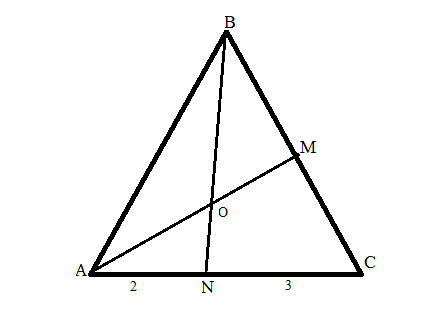 По условию  = Применим теорему Менелая для треугольника NBC и секущей АМ, так как известно в каком отношении прямая делит сторону ВС и продолжение стороны NC; найти нужно в каком отношении она делит третью сторону треугольника NBC.(По теореме Менелая)  •  •  = 1, так как  = 1, так как АМ – медиана  =>   ∙ 1 ∙  = 1 =>  =  =>  =  , так как интересует отрезок BN, а не NB. Ответ: 5:2Задача 4Усложнение: (помимо теоремы Менелая нужно), зная отношение части отрезка к целому, найти отношение одной части к другой. Точки D и F лежат на сторонах AB и BC треугольника АВС, при этом AD : DB = 1 : 2 и BF : FC = 2 : 3. Прямая DF пересекает прямую АС в точке К. Найти АК : AC. [3]Решение: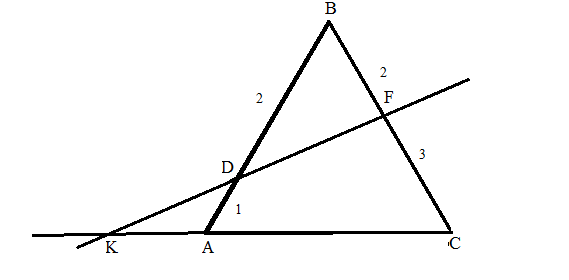 По условию   =  ,   =   Применим теорему Менелая.Рассмотрим  ∆ АВС и секущую  FK•  •  = 1•  •  = 1 = 3  => СК = 3х, а КА = 1х => АС = 3х – 1х = 2х, Точка А принадлежит КС => КС = КА+АС  =>   = Ответ:  1:2Задача 5Усложнение: теорема Менелая применяется к трем различным треугольникам, задача полезна для отработки навыков  применения  теоремы Менелая, так как в ней рассматривают три различных треугольника на одном чертеже.Точка К лежит на стороне ВС треугольника АВС, точка D – на стороне АС, при этом ВК : КС = 2 : 1 и AD : DC = 1 : 3. Отрезки АК и ВD пересекаются в точке О. Чему равно отношение ВО : ОD и АО : ОК?  Прямая KD пересекает прямую АВ в точке М. Чему равно отношение МА : АВ? [3]Решение: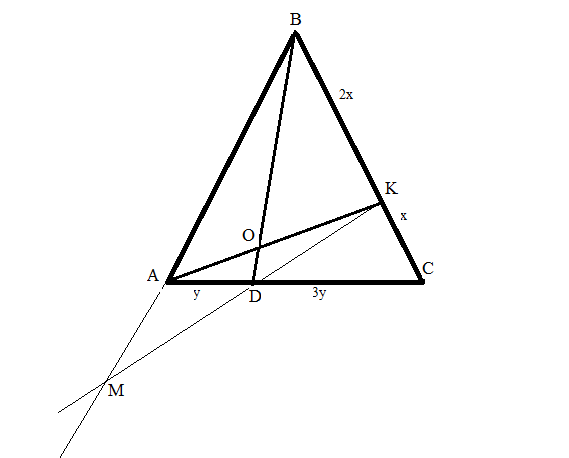 Применим теорему Менелая:Рассмотрим  ∆ DВС и секущую АК ,  ∙  ∙  = 1 => ∙ 2∙  = 1 =>  , ВО : ОD=8:1Рассмотрим  ∆ АКС и секущую BD,  ∙  ∙  = 1 => ∙  = 1 =>  Применим теорему Менелая.Рассмотрим  ∆ АВС и секущую DК,   ∙  ∙  = 1 => = 1 =>  =  =>  = Ответ: ; 1:2;  1:5Задача 6Усложнение: не достаточно ЯВНО заданных отношений.На стороне PQ треугольника  PQR взята точка N, а на стороне РR – точка L, причем NQ = LR. Точка пересечения отрезков QL и NR делит отрезок QL в отношении m:n, считая от точки Q. Найдите отношение PN : PR. [1]Указание: после применения теоремы Менелая, искомый отрезок в равенстве заменяется равным ему. Решение:Рассмотрим треугольник PQL и секущую NS.По теореме Менелая:•  •   = 1 Пусть NQ = LR = а, тогда  •  •   = 1 ,  =  Ответ: n: mЗадача 7Усложнение: недостаточно явно заданных отношений, теорема Менелая применяется дважды.На сторонах АВ, ВС и АС треугольника АВС взяты соответственно точки K, L и M, причем АК : КВ = 2:3, BL : LC = 1:2, CM : МА = 3 : 1. В каком соотношении отрезок KL делит отрезок ВМ? [1]Указание: теорема Менелая применяется первый раз к данному треугольнику, а второй раз к его части. .Используй, найденное отношение частей стороны исходного треугольника для того, чтобы найти отношение этих же отрезков в другом треугольнике.Решение: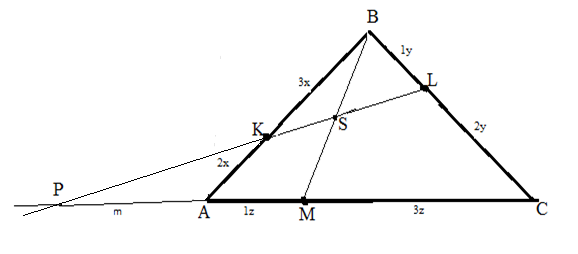 Рассмотрим треугольник АВС, где прямая KL пересекает две стороны АВ и ВС, в точках K и L, и продолжение третьей АС в точке Р.По теореме Менелая  ∙  ∙  = 1 =>  ∙  ∙ = 1 =>  = Пусть АР = m, тогда АС =РС-РА = 2m, в то же время АС= 4z, значит m = 2z, АР = 2z,  AM = 1z,  MP = 3zРассмотрим треугольник АВМ, где прямая SK пересекает стороны АВ и ВМ, в точках K и S, соответственно и продолжение третьей стороны АМ в точке P. ∙  ∙  = 1∙  ∙  = 1= Ответ: 1:1Задача 8Усложнение:Нет явных отношений в условии;Не очевидны рассматриваемые треугольники;После применения теоремы Менелая находить искомую величину алгебраическим способом.В треугольнике АВС на основании АС взяты точки Р и Q так, что АР < AQ. Прямые ВР и ВQ делят медиану АМ на три равные части. Известно, что РQ = 3. Найдите АС. [4]Указание: Рассмотрим разные секущие к одному треугольнику.С помощью теоремы Менелая можно составить уравнение, в которомчасти отрезка СА выражаются через известный отрезок PQ = 3 Решение: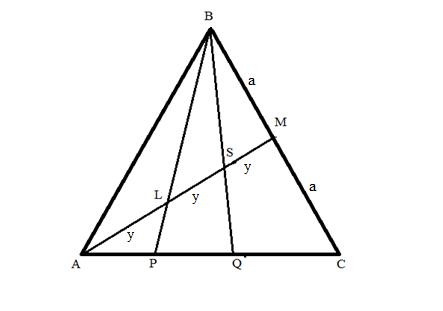 Рассмотрим треугольник АВС и секущую ВQ. AS : SM=2:1, так как АМ разделена на три равные части     МВ : ВС=1:2, так как М- середина ВСПо теореме Менелая:•  •   = 1 => = 1 => CQ = QA Рассмотрим треугольник АBС и секущую ВL.Пусть СQ = АQ = хСР=СQ+QР=х+3; РА=АQ-QР=х-3. По теореме Менелая:•  •   = 1 => = 1 Раскрываем пропорцию        х+3 = 4 (х-3)                                          3х = 3+12                                            х = 5СА = CQ + QA =2∙ 5 = 10Ответ: 10Задача  9Усложнение: задача повышенной сложности;в задаче недостаточно данных, чтобы использовать в одном треугольнике теорему Менелая;требуется выполнить алгебраические преобразования.В треугольнике АВС точки D и К лежат соответственно на сторонах АВ и АС, отрезки ВК и CD пересекаются в точке О, при этом ВО : OK = 3 : 2 и CO : OD =      2 : 1. Найти в каком отношении точка К делит сторону АС, т.е. АК : КС. [1]Указания: Рассмотреть два треугольника, в которые входят отрезки АК и КС;Выразить дважды нужное отношение через неизвестное, используя утверждение: длина отрезка равна сумме его частей; чтобы сумму разделить на число- можно каждое слагаемое разделить на число. Составить уравнение.Решение: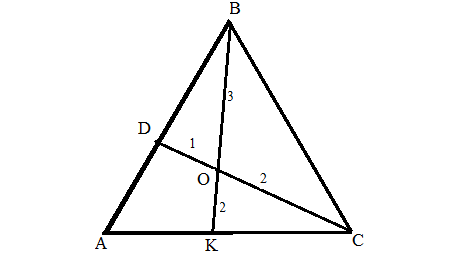 По условию  =  ,   =   Рассмотрим треугольник АВК  и секущую DС.Применим теорему Менелая, выразим отношение •  •  = 1,  =  ;   =  (), так как СА=АК+КС ,  =  ∙  - 1 (*)Рассмотрим треугольник АDС  и секущую ВКПрименим теорему Менелая, выразим отношение •  •  = 1, •  •  = 1 =   ∙ =   (), так как АВ=АD+DВПриравниваем выраженные отношения. Пусть  = m             m – 1 =  │∙ 2          3m - 2 = m + 1          2m = 3            m =  Находим нужное отношение из выражения (*)  =  ∙  - 1 =  – 1 = Ответ: 5:4Задача 10Усложнение: отношение сторон треугольника необходимо использовать для нахождения отношения площадей.В треугольнике  ABC на его медиане  BM  отмечена точка  K  так, что BK : KM = 10 : 9.  Прямая AK пересекает сторону BC в точке P. Найдите отношение площади четырёхугольника KPCM к площади треугольника ABС. [4]Указание: Найти отношение тех частей сторон треугольника, которые являются противоположными сторонами искомого четырехугольника;Использовать утверждение: - если две стороны треугольников сонаправлены, то отношение площадей равно отношению произведений сонаправленных сторон.Если четырехугольник является частью данного треугольника, то его площадь равна разности площадей данного треугольника и его части.Медиана делит треугольник на два равновеликих (с равными площадями)В пунктах 2-4 специально рассматривается избыточное количество треугольников, чтобы показать возможности теоремы Менелая, проверить решения учащихся, которые рассматривали другие способы решения.Решение: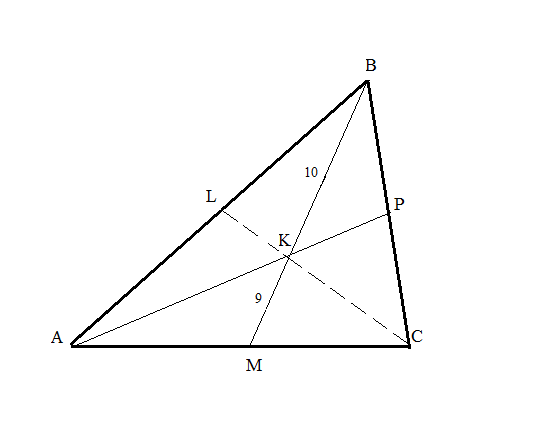 Найти:  - ?Рассмотрим  ∆ МВС и секущую АР:  ∙  ∙  = 1,     ∙  ∙  = 1,    =  Дополнительное построение: СК ∩ АВ = LРассмотрим  ∆ АРС и секущую СК:  ∙  ∙  = 1,     ∙  ∙ = 1,    = Рассмотрим  ∆ АВР и секущую СК:  ∙  ∙  = 1,     ∙  ∙ = 1,    = Рассмотрим  ∆ LВC и секущую АР:  ∙  ∙  = 1,     ∙  ∙ = 1,    = Стороны треугольников сонаправлены, следовательно, их площади относятся как отношения сонаправленных сторон.Рассмотрим ∆ КРВ и ∆ АСВ:  =    =  =  =  => SРКВ = Находим площадь нужного четырехугольникаSМКРС = SМВС – SКВРSМКРС = S MBC =  S MBCМедиана делит треугольник два равновеликих SМВС =  · SАВС =>SМКРС = ·   SАВС = Ответ: 54:133Задача 11Усложнение: отношение сторон треугольника необходимо использовать для нахождения отношения площадей. В треугольнике ABC, площадь которого равна 6, на стороне AB взята точка K, делящая эту сторону в отношении AK:BK = 2:3, а на стороне AC – точка L, делящая AC в отношении AL: LC = 5:3. Точка О пересечения прямых CK и BL удалена от прямой AB на расстояние . Найдите длину стороны AB.  [4]Указание: Зная высоту и площадь треугольника, найти его основание. Расстояние от точки до прямой равно длине, перпендикуляра, проведенного из данной точки до данной прямой.В задаче используйте утверждение об отношении площадей:- если два треугольника имеют общий угол, то отношение площадей равно отношению произведений сторон, образующих эти углы.- если два треугольника имеют равные высоты, то отношение площадей этих треугольников равно отношению сторон, на которые проведены равные высоты.Решение: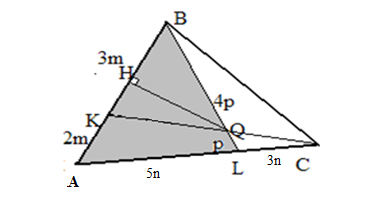 Треугольники ABL и ABC имеют одинаковую высоту, проведенную из вершины B.  =    =    = ,     тогда   S =    ·  6 =  Прямая KC пересекает в треугольнике ABL две стороны и продолжение третьей. По теореме Менелая:   · ·  = 1,   · ·  = 1,  = , то есть BQ = 4p, QL = pТреугольники KBQ и ABL имеют общий угол, значит,  =     =   = , тогда S = SABL    S = .  =  Расстояние от точки Q до прямой АВ является высотой ∆ КВQS =  ·KB    = >  KB  =   =     = >  3m =  ,  тогда   m =  , AB=5m = 4 Ответ: 4. Задача 12Усложнение:теорема Менелая применяется к четырем разным треугольникам.в задаче используется утверждение об отношении площадей.Точки В1 и C1 лежат на сторонах соответственно AC и AB треугольника ABC, причём AB1 : B1C = AC1 : C1B. Прямые BB1 и CC1 пересекаются в точке O.а)    Докажите, что прямая AO делит пополам сторону BC.б) Найдите отношение площади четырёхугольника AB1OC1 к площади треугольника ABC, если известно, что AB1 : B1C = AC1 : C1B = 1 : 4. [2]Указание: примени теорему Менелая к двум треугольникам, у которых естьобщая сторона, а другая сторона первого треугольника является продолжением стороны второго.если два треугольника имеют равные высоты, то отношение площадей этих треугольников равно отношению сторон, на которые проведены равные высоты.  Решение: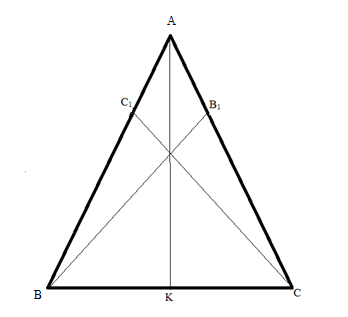 а)  1. Рассмотрим треугольник КАС, ВВ1 – секущая.     По теореме Менелая   ∙  ∙  = 1 2.  Рассмотрим треугольник ВАК1, СС1- секущая.    ∙  ∙  = 1 Поскольку по условию задачи    =     получаем:   =  => СК = ВК,  то есть АК делит пополам ВС, что и требовалось доказать.б) 1. Рассмотрим треугольник ВС1С и АК – секущая.По теореме Менелая   ∙  ∙  = 1 =>   =  , так как СК = КВ   (пункт а), и  AB1 : B1C = AC1 : C1B (по условию) Рассмотрим треугольник ВС1С и  АК – секущая.По теореме Менелая    ∙  ∙  = 1 =>   =  Заметим, что треугольники AB1B и BCB1 имеют общую высоту, проведенную из вершины В на сторону АС. следовательно:   =   = Поэтому   = Аналогично доказываем, что  = Треугольники AOC и AВ1O имеют общую высоту, проведенную из вершины О  на сторону АС, поэтому =  => =  =>  =  .  Аналогично доказываем, что  =   Тогда  =       Ответ: 1:15Задача 13Усложнение: олимпиадная задачаАА1, СС1 – биссектрисы треугольника ABC. Прямые С1 А1 и А С пересекаются в точке Е. Докажите, что луч ВЕ является биссектрисой внешнего угла треугольника ABC.Указание: биссектриса треугольника делит противоположную сторону на отрезки, пропорциональные прилежающим сторонам треугольника. биссектриса внешнего угла треугольника пересекает продолжение противоположной стороны в точке, отстоящей от концов этой стороны на расстояниях пропорциональных прилежающим сторонам треугольника. (свойство биссектрисы внешнего угла)Решение: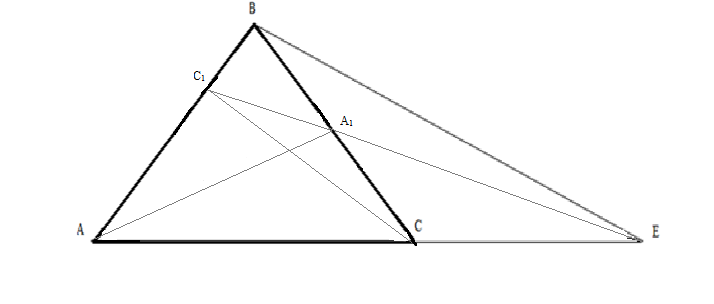 Рассмотрим ∆ АВС и секущую С1Е ∙  ·  = 1 (*)так как =  (свойство биссектрисы АА1) =   (свойство биссектрисы CC1)Подставляем в (*)  и получаем   ∙  ·  = 1    =   < =  ∙  ·  = 1  ∙   = 1 = >  =  , т.е. точка Е отстоит от концов стороны АС (ЕА : ЕС) на расстояниях пропорциональных прилежащим сторонам АВ и ВС внешнего угла В треугольника АВС, следовательно ВЕ – биссектриса внешнего угла ∆ АВС. Что и требовалось доказать.III    Задачи для самостоятельного решенияЗадача 1На сторонах АВ и АС АВС взяты точки M и N так, что  . Отрезки BN и CM пересекаются в точке K. Найдите отношение отрезков  .[10]Задача 2На стороне ВС треугольника АВС отмечена точка К. Оказалось, что отрезок АК  пересекает медиану ВD в точке Е так, что АЕ=ВС.  А) Докажите, что ВК=КE.  Б) Найдите площадь четырехугольника CDEК, если известно, что АВ=13, АЕ=7, АD=4. [8]Задача 3На стороне ВС АВС выбрана точка F. Оказалось, что отрезок AF пересекает медиану BD в точке Е так, что АЕ = BE. Доказать, что BF = FE. [8]Задача 4Площадь  равна S.  Отрезок AM поделил сторону ВС в отношении ВМ : МС = 4 : 3, а отрезок BN поделил сторону AC в отношении AN : NC = 5 : 3. Найдите площадь четырехугольника NKMC (K-точка пересечения AM и BN)[5]Задача 5На сторонах ВС, СА и АВ треугольника АВС взяты точки A1 ,  B1  и C1 такие, что  Найти площадь треугольника, ограниченного прямыми АА1, ВВ1 и СС1 , если площадь треугольника АВС равна S. [5]Задача 6На медиане СМ треугольника АВС дана точка Р. Прямые АР и ВР Пересекают стороны ВС и АС соответственно в точках А1 и В1. Доказать, что отрезок А1В1 параллелен АВ. [11]Задача 7В треугольник АВС вписана полуокружность так, что её диаметр лежит на стороне ВС, а дуга касается сторон АВ и АС соответственно в точках С1 и В1. Доказать, что прямые пересекаются на высоте АА1 треугольника. [8]Задача 8Пусть AD – медиана треугольника АВС. На стороне AD взята точка K так, что AK : KD= 3 : 1. Прямая ВК разбивает треугольник АВС на два треугольника. Найдите отношение площадей этих треугольников. [11]Задача 9В треугольнике АВС, описанном около окружности, АВ = 8, ВС = 5, АС = 4.А1 ,В1и С1 – точки касания, принадлежащие соответственно сторонам ВС, АС и ВА. Р – точка пересечения отрезков АА1 и СС1. Точка Р лежит на биссектрисе ВВ1. Найдите АР : РА1. [11]Задача 10В треугольник АВС, описанном около окружности, АВ = 8, ВС = 12, АС = 9, А1 и С1 – точки касания, лежащие соответственно на сторонах ВС и АВ. Q – точка пересечения отрезков АА1 и ВВ1. Q лежит на высоте ВВ1. Найдите отношение ВQ : QB1. [11]Задача 11Стороны треугольника 5, 6 и 7. Найдите отношение отрезков, на которые биссектриса большего угла этого треугольника разделена центром окружности, вписанной в треугольник. [4]Задача 12Биссектрисы BF и AD треугольника АВС пересекаются в точке Q. Найдите площадь треугольника АВС, если  SBQF =  1,2 AC = 3 AB, 3BC =AB. [5]Задача 13В треугольнике АВС, площадь которого равна 6, на стороне АВ взята точка К, делящая эту сторону в отношении АК:ВК = 2:3, а на стороне АС – точка L, делящая АС в отношении AL:LC = 5:3. Точка Q пересечения прямых CK и BL удалена от прямой АВ на расстояние . Найдите длину стороны АВ. [11]Задача 14В треугольнике АВС точки К и L принадлежат соответственно сторонам АВ и ВС. АК:ВК = 1:2, CL:BL = 2:1. Q – точка пересечения отрезков AL и CK. Найдите площадь треугольника АВС. [5]Задача 15На стороне АС в треугольнике АВС взята точка К,  АК = 1, КС = 3. На стороне АВ взята точка L. AL : LB = 2 : 3.  Q – точка пересечения прямых ВК и CL.  S AQC = 1.  Найдите длину высоты треугольника АВС, опущенной  из вершины В. [7]Задача 16Через середину М стороны ВС параллелограмма АВСD, площадь которого равна 1, и вершину А проведена прямая, пересекающая диагональ BD в точке Q. Найдите площадь четырёхугольника QMCD. [6]Задача 17В трапеции ABCD с основанием AD и ВС через середину А проведена прямая, которая пересекает диагональ BD в точке Е и боковую сторону CD в точке К, причем BE : ED = 1 : 2 и CK : KD = 1 : 4. Найдите  отношение длин оснований трапеции. [5]Задача 18На стороне NP квадрата MNPQ взята точка А, а на стороне PQ – точка В так, что NA : AP = PB : BQ = 2 : 3. Точка L является точкой пересечения отрезков МА и NB. В каком отношении точка L делит отрезок MA? [11]IV ОТВЕТЫ ;  2.   ;  4. 5.    8.   ;  9.  ; 10. ; 11.   12. ; 13. 4; 14. 1,75; 15. 1,5; 16.  ; 17.   ; 18.  .V ЛитератураГордон Р.К. ЕГЭ 2011. Математика. Задача С4. Геометрия. Планиметрия // Под ред. А.Л. Семенова и И.В. Ященко.- М.: МЦНМО, 2011ЕГЭ 2012. Математика. Решение задачи С 4.Математика. Планиметрия. Заочная физико-техническая школа. Московского физико-технического института, 2018 гПрасолов В.В., Задачи по планиметрии. Ч.1 2-е изд. –М.: Наука 1991. Решу ЕГЭ. Образовательный портал для подготовки к экзаменам.Тренировочный вариант ЕГЭ № 149 Ларина.Тренировочный вариант ЕГЭ № 207 Ларина.Тренировочный вариант ЕГЭ № 231 Ларина. Фельдман И. В., репетитор по математике.www.ege-ok.ru - Подготовка к ЕГЭ по математике.http://yandex.ru/clck/jsredir?bu=1pyc&from=yandex.ru